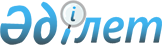 Об организации оплачиваемых общественных работ на 2014 годПостановление акимата Тарановского района Костанайской области от 22 января 2014 года № 5. Зарегистрировано Департаментом юстиции Костанайской области 14 февраля 2014 года № 4431

      В соответствии со статьей 31 Закона Республики Казахстан от 23 января 2001 года "О местном государственном управлении и самоуправлении в Республике Казахстан", статьями 7, 20 Закона Республики Казахстан от 23 января 2001 года "О занятости населения", постановлением Правительства Республики Казахстан от 19 июня 2001 года № 836 "О мерах по реализации Закона Республики Казахстан от 23 января 2001 года "О занятости населения", а также в целях обеспечения временной занятости безработных лиц, акимат Тарановского района ПОСТАНОВЛЯЕТ:



      1. Утвердить:

      1) прилагаемый перечень организаций, виды, объемы и конкретные условия общественных работ, организуемых для безработных в 2014 году;

      2) размер оплаты труда граждан, занятых на общественных работах, в размере двух месячных минимальных заработных плат в месяц за счет средств районного бюджета.



      2. Определить, что при организации общественных работ:

      1) социальные отчисления в Государственный фонд социального страхования, социальный налог, компенсационные выплаты за неиспользованные дни оплачиваемого ежегодного трудового отпуска возмещаются из районного бюджета;

      2) расходы на оплату комиссионного вознаграждения за услуги банков второго уровня по зачислению и выплате заработной платы в размерах, установленных договором, возмещаются из районного бюджета.



      3. Государственному учреждению "Отдел занятости и социальных программ акимата Тарановского района" руководствоваться данным постановлением при организации общественных работ на 2014 год.



      4. Настоящее постановление вводится в действие по истечении десяти календарных дней после дня его первого официального опубликования.      Аким района                                Б. Утеулин

 

Утвержден           

постановлением акимата    

Тарановского района      

от 22 января 2014 года № 5   Перечень организаций, виды, объемы и конкретные условия общественных работ, организуемых для безработных в 2014 году
					© 2012. РГП на ПХВ «Институт законодательства и правовой информации Республики Казахстан» Министерства юстиции Республики Казахстан
				№

п/пНаименование

предприятияВиды работОбъемы

работ

(часы)Конкретные

условия работ123451Государственное учреждение "Аппарат акима Тарановского сельского округа"Помощь в уборке территории и благоустройстве сельского округа, не требующая предварительной профессиональной подготовки работника.47200Продолжительность рабочего времени одного участника общественных работ – не более 40 часов в неделю, учитывая ограничения, предусмотренные трудовым законодательством Республики Казахстан, с двумя выходными днями, обеденным перерывом не менее одного часа.2Государственное учреждение "Аппарат акима Асенкритовского сельского округа"Помощь в уборке территории и благоустройстве сельского округа, не требующая предварительной профессиональной подготовки работника.9904Продолжительность рабочего времени одного участника общественных работ – не более 40 часов в неделю, учитывая ограничения, предусмотренные трудовым законодательством Республики Казахстан, с двумя выходными днями, обеденным перерывом не менее одного часа.3Государственное учреждение "Аппарат акима села Евгеновка"Помощь в уборке территории и благоустройстве села, не требующая предварительной профессиональной подготовки работника.2360Продолжительность рабочего времени одного участника общественных работ – не более 40 часов в неделю, учитывая ограничения, предусмотренные трудовым законодательством Республики Казахстан, с двумя выходными днями, обеденным перерывом не менее одного часа.4Государственное учреждение "Аппарат акима Павловского сельского округа"Помощь в уборке территории и благоустройстве сельского округа, не требующая предварительной профессиональной подготовки работника.9584Продолжительность рабочего времени одного участника общественных работ – не более 40 часов в неделю, учитывая ограничения, предусмотренные трудовым законодательством Республики Казахстан, с двумя выходными днями, обеденным перерывом не менее одного часа.5Государственное учреждение "Аппарат акима села Приозерное"Помощь в уборке территории и благоустройстве села, не требующая предварительной профессиональной подготовки работника.2984Продолжительность рабочего времени одного участника общественных работ – не более 40 часов в неделю, учитывая ограничения, предусмотренные трудовым законодательством Республики Казахстан, с двумя выходными днями, обеденным перерывом не менее одного часа.6Государственное учреждение "Аппарат акима Новоильиновского сельского округа"Помощь в уборке территории и благоустройстве сельского округа, не требующая предварительной профессиональной подготовки работника.16992Продолжительность рабочего времени одного участника общественных работ – не более 40 часов в неделю, учитывая ограничения, предусмотренные трудовым законодательством Республики Казахстан, с двумя выходными днями, обеденным перерывом не менее одного часа.7Государственное учреждение "Аппарат акима Майского сельского округа"Помощь в уборке территории и благоустройстве сельского округа, не требующая предварительной профессиональной подготовки работника.14248Продолжительность рабочего времени одного участника общественных работ – не более 40 часов в неделю, учитывая ограничения, предусмотренные трудовым законодательством Республики Казахстан, с двумя выходными днями, обеденным перерывом не менее одного часа.8Государственное учреждение "Аппарат акима Кайранкольского сельского округа"Помощь в уборке территории и благоустройстве сельского округа, не требующая предварительной профессиональной подготовки работника.5904Продолжительность рабочего времени одного участника общественных работ – не более 40 часов в неделю, учитывая ограничения, предусмотренные трудовым законодательством Республики Казахстан, с двумя выходными днями, обеденным перерывом не менее одного часа.9Государственное учреждение "Аппарат акима Белинского сельского округа"Помощь в уборке территории и благоустройстве сельского округа, не требующая предварительной профессиональной подготовки работника.3576Продолжительность рабочего времени одного участника общественных работ – не более 40 часов в неделю, учитывая ограничения, предусмотренные трудовым законодательством Республики Казахстан, с двумя выходными днями, обеденным перерывом не менее одного часа.10Государственное учреждение "Аппарат акима села Юбилейного"Помощь в уборке территории и благоустройстве села, не требующая предварительной профессиональной подготовки работника.2384Продолжительность рабочего времени одного участника общественных работ – не более 40 часов в неделю, учитывая ограничения, предусмотренные трудовым законодательством Республики Казахстан, с двумя выходными днями, обеденным перерывом не менее одного часа.11Государственное учреждение "Аппарат акима Набережного сельского округа"Помощь в уборке территории и благоустройстве сельского округа, не требующая предварительной профессиональной подготовки работника.5424Продолжительность рабочего времени одного участника общественных работ – не более 40 часов в неделю, учитывая ограничения, предусмотренные трудовым законодательством Республики Казахстан, с двумя выходными днями, обеденным перерывом не менее одного часа.12Государственное учреждение "Аппарат акима Калининского сельского округа"Помощь в уборке территории и благоустройстве сельского округа, не требующая предварительной профессиональной подготовки работника.8112Продолжительность рабочего времени одного участника общественных работ – не более 40 часов в неделю, учитывая ограничения, предусмотренные трудовым законодательством Республики Казахстан, с двумя выходными днями, обеденным перерывом не менее одного часа.13Государственное учреждение "Аппарат акима поселка Тобол"Помощь в уборке территории и благоустройстве поселка, не требующая предварительной профессиональной подготовки работника.36464Продолжительность рабочего времени одного участника общественных работ – не более 40 часов в неделю, учитывая ограничения, предусмотренные трудовым законодательством Республики Казахстан, с двумя выходными днями, обеденным перерывом не менее одного часа.14Коммунальное государственное учреждение "Центр занятости акимата Тарановского района"Оказание помощи при обработке архивных материалов (сортировке, подшивке и нумерации документов); технические работы по обработке различной документации, не требующая предварительной профессиональной подготовки работника.5904Продолжительность рабочего времени одного участника общественных работ – не более 40 часов в неделю, учитывая ограничения, предусмотренные трудовым законодательством Республики Казахстан, с двумя выходными днями, обеденным перерывом не менее одного часа.